ФОРМА ТИТУЛЬНОГО ЛИСТА ОТЧЁТАМИНОБРНАУКИ  РОССИИ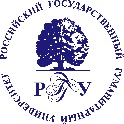 Федеральное государственное бюджетное образовательное учреждение высшего образования«Российский государственный гуманитарный университет»(ФГБОУ ВО «РГГУ»)ИНСТИТУТ МАССМЕДИА И РЕКЛАМЫФАКУЛЬТЕТ РЕКЛАМЫ И СВЯЗЕЙ С ОБЩЕСТВЕННОСТЬЮКАФЕДРА ИНТЕГРИРОВАННЫХ КОММУНИКАЦИЙ И РЕКЛАМЫОтчёт о прохождении практикиНАЗВАНИЕ ПРАКТИКИНаправление магистратуры: КОД И НАЗВАНИЕ НАПРАВЛЕНИЯ,направленность: «НАЗВАНИЕ НАПРАВЛЕННОСТИ»Квалификация выпускника: МАГИСТР или БАКАЛАВРФорма обучения (очная, очно-заочная, заочная) ОСТАВИТЬ НУЖНУЮ ФОРМУСтудента/ки __ курса…..  формы обучения___________________(ФИО)Руководитель практики ___________________(ФИО)Москва 20  г.